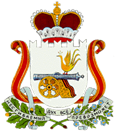 СОВЕТ ДЕПУТАТОВ КРУТОВСКОГО СЕЛЬСКОГО ПОСЕЛЕНИЯРЕШЕНИЕ от  30.04.2019г.  № 4О внесении изменений  в Положение о земельном налоге муниципального образования Крутовское сельское поселение, утвержденное решением Совета депутатов Крутовского сельского поселения   от  16.10.2006 г. № 29 (в редакции решения Совета депутатов Крутовского сельского поселения от 30.11.2007 №27, от 30.10.2008 №25, от 12.11.2010 №9, от 04.04.2011 №9, от 13.07.2011 №18,26.03.2013 №7, от 29.10.2013 №23, от 03.09.2014 №25, от 17.11.2014 №30, от 30.10.2015 №6, от 01.02.2016 №1, от 02.05.2017 №5,от 30.08.2017 №17, от 20.09.2017 №20, от 26.02.2018 № 4)	В целях приведения Положения о земельном налоге муниципального образования Крутовское сельское поселение, утвержденного решением Совета депутатов Крутовского сельского поселения от 16.10. 2006 года 29 в соответствие с положениями Налогового кодекса Российской Федерации, в соответствие с Уставом муниципального образования Крутовское сельское поселение Совет депутатов Крутовского сельского поселения РЕШИЛ:   1. Внести в Положение о земельном налоге муниципального образования Крутовскоесельское поселение, утвержденное решением Совета депутатов Крутовского сельского поселения от 20.10.2006 г.№ 34 (в редакции решения Совета депутатов Крутовского сельского поселения от 30.11.2007 №27, от 30.10.2008 №25, от 12.11.2010 №9, от 04.04.2011 №9, от 13.07.2011 №18, 26.03.2013 №7, от 29.10.2013 №23, от 03.09.2014 №25,  от 17.11.2014 №30, от 30.10.2015 №6, от 01.02.2016 №1, от 02.05.2017 №5,от 30.08.2017 №17, от 20.09.2017 №20,  от 26.02.2018 № 4)  следующие изменения: 1)  часть 1 статьи 4 изложить в следующей редакции:                            	«1.  Налоговая база определяется в отношении каждого земельного участка как его кадастровая стоимость, указанная в Едином государственном реестре недвижимости по состоянию на 1 января года, являющегося налоговым периодом, с учетом особенностей, предусмотренных статьей 391 Налогового кодекса Российской Федерации.»;2) в части  5 статьи 5:а) пункт 3 изложить в следующей редакции:«3) инвалидов с детства, детей-инвалидов»;б) дополнить пунктом 9 следующего содержания:«9) физических лиц, соответствующих условиям, необходимым для назначения пенсии в соответствии с законодательством Российской Федерации, действовавшим на 31 декабря 2018 года.»;3) статью 10 изложить в следующей редакции:«Статья 10. Налоговые льготы1. Освобождаются от налогообложения в соответствие с нормами Налогового кодекса РФ:1) организации и учреждения уголовно-исполнительной системы Министерства юстиции РФ - в отношении земельных участков, предоставленных для непосредственного выполнения возложенных на эти организации и учреждения функций;2) организации - в отношении земельных участков, занятых государственными автомобильными дорогами общего пользования;3) религиозные организации - в отношении принадлежащих им земельных участков, на которых расположены здания, строения и сооружения религиозного и благотворительного назначения;4) общероссийские общественные организации инвалидов (в том числе созданные как союзы общественных организаций инвалидов), среди членов которых инвалиды и их законные представители составляют не менее 80 процентов, - в отношении земельных участков, используемых ими для осуществления уставной деятельности;организации, уставный капитал которых полностью состоит из вкладов указанных общероссийских общественных организаций инвалидов, если среднесписочная численность инвалидов среди их работников составляет не менее 50 процентов, а их доля в фонде оплаты труда - не менее 25 процентов, - в отношении земельных участков, используемых ими для производства и (или) реализации товаров (за исключением подакцизных товаров, минерального сырья и иных полезных ископаемых, а также иных товаров по перечню, утверждаемому Правительством РФ по согласованию с общероссийскими общественными организациями инвалидов), работ и услуг (за исключением брокерских и иных посреднических услуг);учреждения, единственными собственниками имущества которых являются указанные общероссийские общественные организации инвалидов, - в отношении земельных участков, используемых ими для достижения образовательных, культурных, лечебно-оздоровительных, физкультурно-спортивных, научных, информационных и иных целей социальной защиты и реабилитации инвалидов, а также для оказания правовой и иной помощи инвалидам, детям-инвалидам и их родителям;5) организации народных художественных промыслов - в отношении земельных участков, находящихся в местах традиционного бытования народных художественных промыслов и используемых для производства и реализации изделий народных художественных промыслов; 	2. Дополнительно освобождаются от налогообложения следующие категории налогоплательщиков:1) родители (законные представители), имеющие в составе семьи троих и более детей в возрасте до 18 лет и (или) лиц, обучающихся в общеобразовательных организациях, профессиональных образовательных организациях, образовательных организациях высшего образования по очной форме обучения, - до окончания ими обучения, но не более чем до достижения возраста 23 лет;2) родители (законные представители), воспитывающие ребенка-инвалида.3) дети-сироты, дети-инвалиды;4) муниципальные учреждения, полностью или частично финансируемые за счет средств местного бюджета, за исключением муниципальных учреждений, осуществляющих деятельность, приносящую им доход, кроме осуществляющих свою деятельность в сфере образования, здравоохранения и культуры;	5) органы местного самоуправления;          6) организации – в отношении земельных участков, занятых под землями общего пользования (кладбища, скверы, дороги, мосты, свалки);    7) хозяйствующие субъекты, осуществляющие свою деятельность в сфере образования, здравоохранения и культуры - в отношении земельных участков, предоставленных для непосредственного осуществления указанной деятельности.8) участники Великой Отечественной войны, из числа лиц указанных пункте 1 части 1 статьи 2 Федерального закона от 12.01.1995 №5-ФЗ «О ветеранах» и инвалиды Великой Отечественной войны».9) почетные граждане Крутовского сельского поселения в отношении земельного участка, находящегося в собственности, постоянном (бессрочном) пользовании или пожизненном наследуемом владении на территории МО Крутовское сельское поселение;10) инвесторы, осуществляющие инвестиционную деятельность, согласно Порядка заключения специальных инвестиционных контрактов Крутовского сельского поселения, утвержденного постановлением Администрации Крутовского сельского поселения от 20.06.2016 № 41, сроком на 3 года с даты заключения договора об инвестиционной деятельности.».	3. Решение вступает в силу со дня его опубликования в средстве массовой информации Крутовского сельского поселения в газете «Крутовские вести» Крутовского сельского поселения и распространяется на налоговые периоды с 1 января 2019 года. Глава муниципального образованияКрутовское сельское поселение                                                    М.В.Васильева                                    